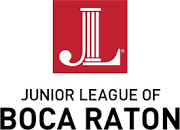 STEPS TO JOIN1) Complete 2023-24 Provisional Member Application.  Use QR code OR link below OR go to jlbr.org > select Join (Top right corner) > scroll down to the Provisional Member Application link and fill out application (Provisional Member Application)Be sure to check your email and activate your account after you submit your applicationOnce completed you have a username and password, which you will use to sign in to complete the remaining steps. Sign in by going to jlbr.org and select members in the top right corner. You will also be saved in our database and this will ensure you receive notifications about deadlines and Prospective/New Member Events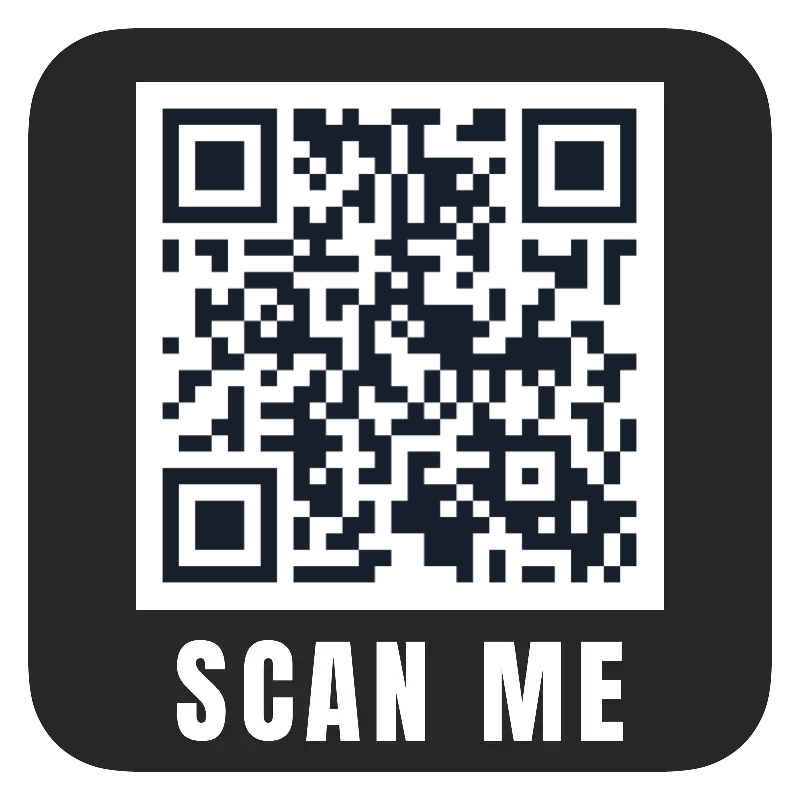 2) Complete the Provisional Questionnaire3) Register for a Prospective & New Member Event4) Pay $50 Application Fee (One time fee - payment to be made after June 1st) 5) Complete a Background Check (See Background Check Directions & Form (Background Check Directions & Form) 6) Pay $167 Annual Dues (Cannot be paid until after June 1st)YOU MUST COMPLETE ALL STEPS BY September 1st TO JOIN FOR 2023-2024.THE SOONER YOU COMPLETE ALL THE STEPS, THE SOONER YOU WILL BE A JUNIOR LEAGUE PROVISIONAL MEMBER AND CAN START PARTICIPATING IN MEMBER EVENTS AND VOLUNTEER OPPORTUNITIES. Provisional members are required to attend a mandatory, fun and informative class where you will bond with other women and learn more about the Junior League. The class is the 3rd Tuesday of every month*, starting on September 19, 2023. For any questions, please email newmember@jlbr.org. Provisional 2023-2024 Schedule(Times and dates subject to change)Provisional meetings are usually the 3rd Tuesday of the Month*Tuesday, September 19	6:00 pm 	Provisional Member Meeting #1 (PMM)Tuesday, October 10	Times Vary	Cottage Meeting (replaces October GMM)Tuesday, October 17	6:00 pm 	Provisional Member Meeting #2 (PMM)Tuesday, November 7*	6:00 pm 	General Member Meeting (GMM)Tuesday, November 14*	6:00 pm 	Provisional Member Meeting #3 (PMM)Tuesday, December 12*	6:00 pm	Provisional Member Meeting #4 (PMM)Tuesday, January 9	6:00 pm	General Member Meeting (GMM)Tuesday, January 16	6:00pm	Provisional Member Meeting #5 (PMM)Tuesday, February 13	Times vary	Cottage Meeting (replaces February GMM)Saturday, February 17	TBD	Super SaturdayTuesday, February 20	6:00pm	Provisional Member Meeting #6 (PMM)Tuesday, March 12	6:00 pm 	General Member Meeting (GMM)Tuesday, March 19	6:00pm	Provisional Member Meeting #7 (PMM)Tuesday, April 9	6:00 pm	General Member Meeting (GMM)Tuesday, April 16	6:00 pm	Provisional Member Meeting #8 (PMM)May 2024	TBD	Graduation! 